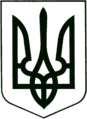 УКРАЇНА
МОГИЛІВ-ПОДІЛЬСЬКА МІСЬКА РАДА
ВІННИЦЬКОЇ ОБЛАСТІВИКОНАВЧИЙ КОМІТЕТ                                                           РІШЕННЯ №8Від 10.01.2022р.                                              м. Могилів-ПодільськийПро внесення зміндо рішення виконавчого комітету міської радивід 30.12.2021р. №402 «Про погодження батьківської плати за навчання в Могилів-Подільській мистецькій школі з 1 січня 2022 року»     Керуючись ст. ст. 28, 32 Закону України «Про місцеве самоврядування в   Україні», ст. 26 Закону України «Про позашкільну освіту», ст. 14 Закону України «Про освіту», постановою Кабінету Міністрів України від 25.03.97р. № 260 «Про встановлення розміру плати за навчання в державних школах естетичного виховання дітей», з метою покращення фінансового стану Могилів-Подільської мистецької школи, враховуючи клопотання директора Могилів-Подільської мистецької школи від 13.12.2022р. № 106, -  виконком міської ради ВИРІШИВ:      1. Внести зміни до рішення виконавчого комітету міської ради від 30.12.2021р. №402 «Про погодження батьківської плати за навчання в Могилів-Подільській мистецькій школі з 1 січня 2022 року», а саме,               п.1 викласти у новій редакції: «погодити розмір щомісячної плати за   навчання крім пільгових категорій встановленим чинним законодавством в Могилів-Подільській мистецькій школі з 1 січня 2022 року». 2. Контроль за виконанням даного рішення покласти на заступника міського голови з питань діяльності виконавчих органів Слободянюка 	М.В..      Міський голова    	                                            Геннадій ГЛУХМАНЮК